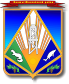 МУНИЦИПАЛЬНОЕ ОБРАЗОВАНИЕХАНТЫ-МАНСИЙСКИЙ РАЙОНХанты-Мансийский автономный округ – ЮграГЛАВА ХАНТЫ-МАНСИЙСКОГО РАЙОНАП О С Т А Н О В Л Е Н И Еот 23.03.2018                                                                                            № 12-пгг. Ханты-МансийскО награжденииВ соответствии с постановлением главы Ханты-Мансийского района 
от 16 августа 2017 года № 30-пг «Об утверждении Положения о присвоении и вручении наград главы Ханты-Мансийского района», на основании протокола комиссии по наградам главы Ханты-Мансийского района 
от 16 марта 2018 года № 2:1. Наградить Благодарностью главы Ханты-Мансийского района:1.1. За активное участие в организации и проведении 
IV Конкурса профессионального мастерства среди оленеводов 
Ханты-Мансийского автономного округа – Югры на Кубок 
Губернатора Ханты-Мансийского автономного округа – Югры 
Иванову Алену Николаевну – специалиста-эксперта отдела сельского 
хозяйства управления реального сектора экономики 
комитета экономической политики администрации Ханты-Мансийского района.1.2. За активное участие в IV Конкурсе профессионального мастерства среди оленеводов Ханты-Мансийского автономного округа – Югры 
на Кубок Губернатора Ханты-Мансийского автономного округа – Югры:Никонова Константина Васильевича – оленевода-частника 
сельского поселения Шапша;Хорова Константина Романовича – оленевода-частника сельского поселения Кышик;Никонову Антонину Николаевну – хранительницу культуры народа ханты сельского поселения Кышик;Лыткину Наталью Васильевну – хранительницу культуры народа ханты сельского поселения Шапша.1.3. За добросовестный труд и высокое профессиональное мастерство,в   связи    с   празднованием    Дня    работников   жилищно-коммунальногохозяйства:Мезенцева Николая Викторовича – слесаря по эксплуатации 
и ремонту газового оборудования 3 разряда службы реализации сжиженного газа ООО «Югратеплогазстрой»;Шевелева Дмитрия Алексеевича – мастера службы реализации сжиженного газа ООО «Югратеплогазстрой».1.4. За высокий профессионализм и безаварийную работу, 
в связи с празднованием Дня работников жилищно-коммунального хозяйства:Захарова Виктора Владимировича – мастера дизельной электростанции АО «Юграэнерго»;Маслова Александра Яковлевича – машиниста двигателей внутреннего сгорания АО «Юграэнерго».1.5. За качественное и надежное энергоснабжение жителей Ханты-Мансийского района Шамина Анатолия Александровича – электромонтера по ремонту воздушных линий электропередачи ОАО «ЮТЭК – Ханты-Мансийский район».1.6. За содействие в проведении мероприятий по централизованному электроснабжению населенных пунктов Ханты-Мансийского 
района коллектив акционерного общества «ЮТЭК – Ханты-Мансийский район».2. Наградить Почетной грамотой главы Ханты-Мансийского района
 за многолетний добросовестный труд, высокое профессиональное мастерство, в связи с празднованием Дня работников жилищно-коммунального хозяйства:Соколова Геннадия Григорьевича – мастера участка эксплуатации котельных установок и тепловых сетей п. Горноправдинск МП «ЖЭК-3» Ханты-Мансийского района;Фирсову Марину Юрьевну – машиниста (кочегара) котельной на угле МП «ЖЭК-3» Ханты-Мансийского района;Рязанова Юрия Александровича – аппаратчика химводоочистки 
МП «ЖЭК-3» Ханты-Мансийского района;Спасенникова Сергея Степановича – сортировщика МП «ЖЭК-3» Ханты-Мансийского района;Новикова Владимира Михайловича – машиниста (кочегара) котельной на угле МП «ЖЭК-3» Ханты-Мансийского района;Аксенова Владимира Георгиевича – мастера участка ОАО «ЮТЭК – Ханты-Мансийский район»;Ефимова Василия Григорьевича – начальника производственного участка ОАО «ЮТЭК – Ханты-Мансийский район».3. Опубликовать настоящее постановление в газете «Наш район» 
и разместить на официальном сайте администрации Ханты-Мансийского района.4. Контроль за выполнением постановления возложить на заместителя главы Ханты-Мансийского района, курирующего деятельность отдела кадровой работы и муниципальной службы администрации района.Глава Ханты-Мансийского района			                         К.Р.Минулин